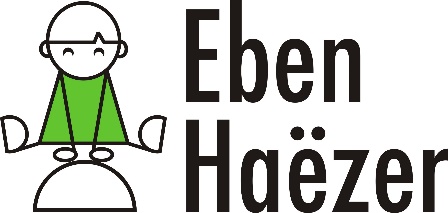 Doel:Binnen de school beschrijven we de zorg die we bieden overzichtelijk.
Als team is er kennis over de verschillende fasen van ondersteuning en hoe dit planmatig uitgewerkt wordt.Door overzichtelijk beschreven zorgstructuur is duidelijk inzichtelijk te krijgen welke kinderen extra ondersteuning krijgen.Wat is wat?Praktisch:Bovengenoemde plannen worden allemaal gemaakt in Parnassys, groepsplannen bij de groep, Handelingsplannen en Ontwikkelperspectieven bij de leerling. De Handelingsplannen kunnen gekoppeld worden aan meerdere leerlingen, maar dan mogen er in verband met de privacy geen namen van leerlingen genoemd worden. In de jaarkalender worden door directeur en intern begeleider data bepaald voor Groepsplannen, groeps- en leerlingbespreking.Plan Do Check Act:Betrokkenen:Leerkrachten, intern begeleider, directeur, ouders Kwaliteitskaart OP2.05Groepsplannen, Handelingsplannen en OntwikkelingsperspectiefKwaliteitsaspectOP2 Zicht op OntwikkelingOnderwerpBeleid Groepsplannen, Handelingsplannen en OntwikkelingsperspectiefVerantwoordelijkeIntern BegeleiderBorgingJaarlijks in juliSoort planBeschrijvingGroepsplan (ondersteuningsniveaus 1 en 2)In het Groepsplan wordt de basis- en extra zorg beschreven die binnen de groep gegeven wordt op een vakgebied. Deze plannen worden in februari en juli gemaakt voor het eerstvolgende half jaar aan de hand van doelen voor dat half jaar. In het plan beschrijven de leerkrachten welke aandachtspunten er zijn en welke aanpak ze gebruiken. Tussentijdse observaties en resultaten worden beschreven bij uitvoering, zodat tijdens de looptijd van het plan bijgestuurd kan worden. Aan het eind van een planperiode wordt het plan geëvalueerd, waarna een plan voor de volgende periode beschreven wordt. In deze plannen moet duidelijk beschreven zijn welke zorg binnen de groep geboden wordt met de aanwezige materialen en hulp. Aanpak voor verschillende niveaugroepen komt hierin ook aan bod. Als kinderen buiten de groep en buiten de tijd die ingeroosterd extra aandacht krijgen op een vakgebied, dan wordt dit beschreven in een Handelingsplan. Handelingsplan(ondersteuningsniveau 3)Wanneer er buiten het basisaanbod van de groep (op een ander moment of buiten de groep) extra aanbod is voor een vakgebied, dan wordt dit beschreven in het Handelingsplan. Handelingsplannen hebben een looptijd van tussen de 6 en 8 weken. In het Handelingsplan wordt beschreven welke extra ondersteuning het kind krijgt, hoe deze aangeboden wordt, wat de beoogde doelen zijn en hoe dit aan het eind van de looptijd geëvalueerd wordt. Deze ondersteuning vindt plaats in aanvulling op het basisaanbod wat de leerling krijgt binnen de groep.Omdat dit specifieke extra ondersteuning is van een leerling worden de ouders/verzorgers bij de totstandkoming en evaluatie van het plan meegenomen in een gesprek. In principe is de leerkracht bij deze gesprekken met ouders aanwezig. Duurt de ondersteuning langer dan de planperiode van 6 tot 8 weken? Dan wordt tijdens het evaluatiegesprek gelijk ook het nieuwe plan besproken. Het doel van het Handelingsplan is dat de leerling door de extra ondersteuning op een later moment weer de ondersteuning van de basisgroep kan krijgen. Wanneer leerlingen op verschillende vakgebieden een Handelingsplan hebben of wanneer leerlingen een eigen leerlijn krijgen, beschrijven we een Ontwikkelingsperspectief. 
In groepsbespreking en leerlingbespreking met de intern begeleider stemt de leerkracht af voor welke kinderen een Handelingsplan beschreven moet worden. Ontwikkelings-perspectief(ondersteuningsniveau 4)Een Ontwikkelingsperspectief wordt beschreven op het moment dat leerlingen op verschillende vakgebieden extra ondersteuning krijgen of wanneer een leerling een eigen leerlijn krijgt. Vaak zijn er dan ook externe deskundigen betrokken voor het goed vormgeven van het aanbod en de zorg om deze leerling. 
In het Ontwikkelingsperspectief wordt minimaal jaarlijks beschreven welk aanbod het kind krijgt en op welke manier dit aangeboden wordt. Hierbij worden ook doelen beschreven wat dit kind aan het eind van de planperiode en aan het eind van de schoolloopbaan moet beheersen. In groepsbespreking en leerlingbespreking met de intern begeleider stemmen leerkracht en intern begeleider af voor welke kinderen een Ontwikkelingsperspectief beschreven moet worden. Ondersteuningsbehoeften die beschreven zijn in Parnassys worden automatisch toegevoegd aan het Ontwikkelingsperspectief.Het Ontwikkelperspectief wordt door leerkracht en intern begeleider beschreven, in afstemming met de externe deskundigen. Een Ontwikkelingsperspectief moet door de leerkracht en intern begeleider  worden besproken met de ouders/verzorgers en hij moet ook ondertekend worden door de ouders/verzorgers.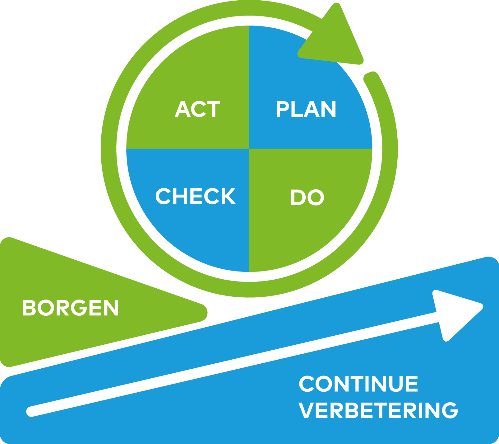 StapActiviteitenPlanPlannen beschrijven, passend bij ondersteuningsbehoeftenWaar nodig bespreken met en ondertekenen door oudersDoWerken in de planperiodeRegistratie van vorderingen in het planCheckTussentijdse evaluaties of plannen passend zijnActAanpassing van plannen en ondersteuningBetrokkeneVerantwoordelijkhedenLeerkrachtBeschrijven, bijhouden en evalueren van groepsplan, handelingsplan en ontwikkelingsperspectief en werken vanuit deze plannen.
Gesprekken met intern begeleider over de verschillende plannen en welke leerlingen hiervoor in aanmerking komen. Bespreking van de plannen (bij start en evaluatie) met ouders van de betrokken leerling. Intern begeleiderData voor groepsplannen, groeps- en leerlingbespreking plannen en bespreken met directeur en team. 
Gesprekken met leerkrachten over de verschillende plannen en welke leerlingen hiervoor in aanmerking komen.Bespreking van het ontwikkelingsperspectief met leerkracht en ouders van betrokken leerling.DirecteurData voor groepsplannen, groeps- en leerlingbespreking opnemen in het jaarrooster.OudersMet school Handelingsplannen en Ontwikkelingsperspectief voor hun kind(eren) bespreken en waar nodig ondertekenen.